Аппликации из пластилиновых жгутиков для 1 классаТакая техника лепки из пластилина позволяет создавать работы с очень аккуратными контурами. Сперва катаете тонкие жгутики из пластилина. Потом жгутик укладываете спиралью, добиваясь нужной формы предмета. Очень похоже на квиллинг, правда? Дорогие ребята и уважаемые взрослые в свободное от занятий время попробуйте сделать такую аппликацию и фото полученных работ прислать ко мне на страничку в контакте.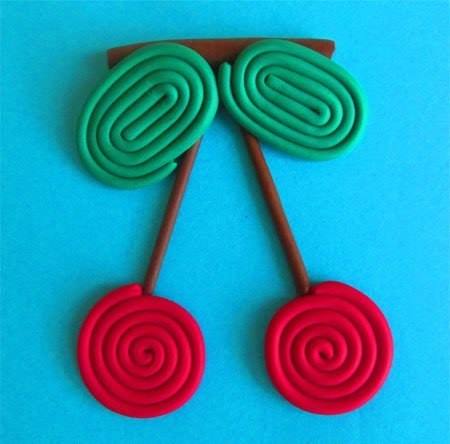 